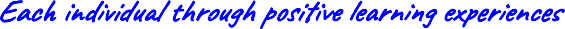 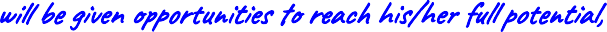 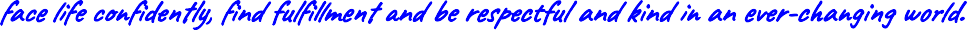 COVID-19 Return to School Parental Declaration Form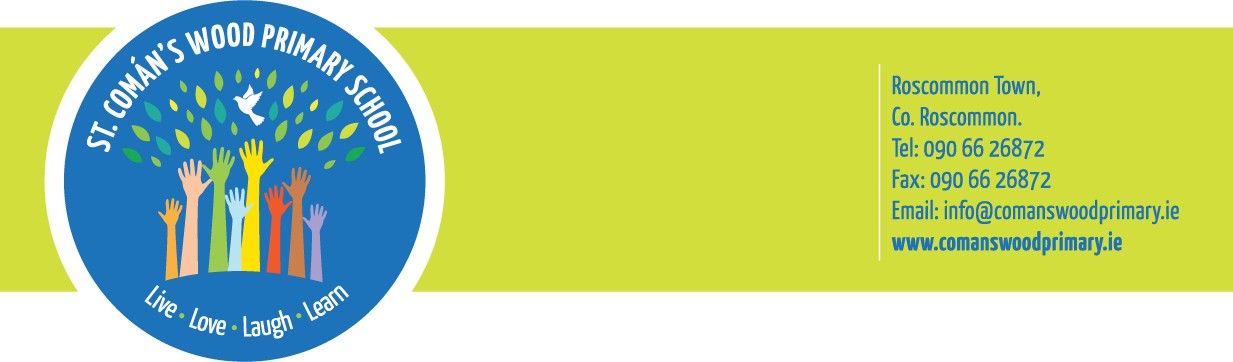 Please sign this form following your child's ABSENCE FROM SCHOOL FOR ONE OR MORE DAYS.Chairperson: Fr. Kevin Fallon	Principal: Dr. Úna FeeleyChild’s Name:Teacher’s Name:REASON FOR ABSENCE:REASON FOR ABSENCE:DECLARATION:I have no reason to believe that my child has Covid-19 or is a close contact of someone with Covid-19 and as far as I am aware, it is safe for my child to return to school.Name of Parent(BLOCK CAPITALS:   			 Signature of Parent:    		                                                                         Date: 	DECLARATION:I have no reason to believe that my child has Covid-19 or is a close contact of someone with Covid-19 and as far as I am aware, it is safe for my child to return to school.Name of Parent(BLOCK CAPITALS:   			 Signature of Parent:    		                                                                         Date: 	